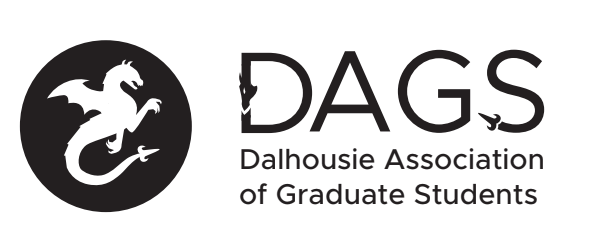 Local 113 of the Canadian Federation of StudentsCouncil Meeting: Tuesday November 16th 3:00 PM via Microsoft TeamsCALL TO ORDER 3:08pmAPPROVAL OF SECRETARY (Fallen/Mohammad)PRESENT Alireza Ghadamgahi - DAGS Director of Architecture and Planning; Fallen Matthews - DAGS VPSL; Mireya Cervantes Gonzalez - VP Admin DBES; Hariprashanth Deivasigaman - DAGS VPA; Tiffany - Guest; Office Coordinator; Mohammad Ramezani - DAGS VPFO; Michael Cormier; Gabriella Luongo.APPROVAL OF AGENDA (Fallen/Alireza)APPROVAL OF PREVIOUS DAGS COUNCIL MEETING MINUTES (Fallen/Alireza)OLD BUSINESSNEW BUSINESSDAGS Executive UpdatesFallen gave the VPSL update.Mohammad gave the VPFO update.Motion to appoint Ankit Bajaj as the interim DAGS president (Fallen/Alireza)DSU Graduate Rep UpdatesThere was no one available to give an update.DAGS By-Election Timeline The executive will meet separately and bring their plan to the following council meeting.Grant Approvals:Julia Koppernaes - Approved.Senate Caucus UpdatesThere was no one available to give an update.Faculty Council EDI and Academic Appeals Positions AvailableThese positions are still available.Tiffany discussion on Dalhousie's Grad Funding Payment SystemTiffany relayed:Dalhousie's external and internal scholarship funding is paid out on a term-by-term basis and is managed by FGS. They deduct the amount of program fees and divide the remainder into four disbursements, paid out on the 27 of those months. Waiting until the 27th seems arbitrary, and receiving lump-sum payments at the beginning of the year would be more helpful to many students facing financial hardships. The issue that students are not able to apply for funding until their second yearThe matter of capping funding at $6666/term for Masters and $10,000/term for PhD. Students can receive more than that, but only if a single external award funds them to a higher degreeTiffany asks whether DAGS could lease with FGS to open a review on these policies.The Office Coordinator will send an email connecting Tiffany, Pooyan, Alireza, and Ankit to begin discussing the next steps. ANNOUNCEMENTSADJOURNMENT Minutes approved at meeting date: ______________Moved by:____________Seconded by:_____________